J West Bengal Univ Health Sci. 2021; 1(4):62-70ECHOES IN ENDODONTICS: A COMPREHENSIVE REVIEW OF APPLICATIONS OF ULTRASONOGRAPHY IN ENDODONTICSSnigdho Das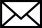 Author InformationFlat No.6, Ira Appartments-2, Jadunath Ukil Road,  Kudghat, Kolkata-700041, West Bengalemail:  snigdho1991@gmail.com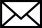 ABSTRACTUltrasound (US) imaging is a minimally invasive, radiation-free imaging modality that is known for its versatility in Medical diagnostics. Recently, it has emerged as a promising tool in the field of Dentistry as well, finding varied applications such as in the detection of carious lesions, tooth fractures, soft tissue lesions, periodontal bony defects, maxillofacial fractures, salivary gland disorders, and temporomandibular disorders. This comprehensive review discusses the applications of US imaging in Endodontics.Keywords: bone healing, diagnosis, periapical lesions, pulp vitality, ultrasonography 